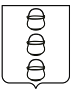                                            ГЛАВА                                ГОРОДСКОГО ОКРУГА КОТЕЛЬНИКИ
                                            МОСКОВСКОЙ ОБЛАСТИ                       ПОСТАНОВЛЕНИЕ                                          ____________ № __________                                                        г. КотельникиО награждении Благодарностью и Благодарственным письмом главы городского округа Котельники Московской областиВ соответствии с Федеральным законом от 06.10.2003 № 131-ФЗ «Об общих принципах организации местного самоуправления в Российской Федерации», решением Совета депутатов городского округа Котельники Московской области 
от 30.01.2020 № 6/6 «Об утверждении Положения о наградах и почетных званиях городского округа Котельники Московской области», Уставом городского округа Котельники Московской области, постановляю:          1. Наградить Благодарностью главы городского округа Котельники Московской области:1.1. За высокие спортивные результаты, развитие и популяризацию настольного хоккея на территории городского округа Котельники Московской области:- Арешкина Владимира Викторовича, тренера Муниципального автономного учреждения спортивная школа «Котельники».2. Наградить Благодарственным письмом главы городского округа Котельники Московской области:2.1. За высокие спортивные результаты и популяризацию настольного хоккея на территории городского округа Котельники Московской области:- Капсамуна Станислава.3. Отделу информационного обеспечения управления внутренней политики МКУ «Развитие Котельники» обеспечить официальное опубликование настоящего постановления в газете «Котельники сегодня» и размещение на Интернет - портале городского округа Котельники Московской области в сети Интернет.4. Назначить ответственного за исполнение настоящего постановления начальника административного управления администрации городского округа Котельники Московской области Незнаеву М.В.5. Контроль за исполнением настоящего постановления возложить                          на заместителя главы  администрации городского округа Котельники Московской области Мокшину С.В.Глава городского округа  Котельники  Московской области                                                         С.А. ЖигалкинИсполнительЭксперт организационного отделаадминистративного управленияМакаренко  Ю.Ю.8 498 553-72-55Расчет рассылки:Экз. № 1 – в дело,Экз. № 2 – в прокуратуру,Экз. № 3 – в организационный отдел административного управления.